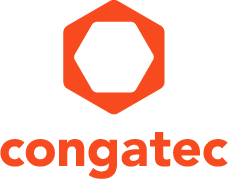 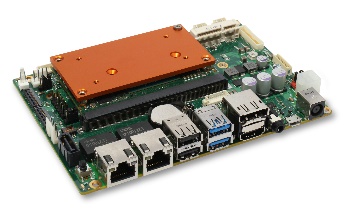 Texto y foto también disponible online en: https://www.congatec.com/es/congatec/notas-de-prensa.html Nota de prensacongatec amplía la oferta de 3.5 pulgadas a los procesadores NXP i.MX8Los módulos SMARC hacen que las nuevas placas de 3.5 pulgadas sean escalablesDeggendorf/Nuremberg, Alemania, 25 de febrero de 2020  * * *  Después de su exitosa entrada en el mercado SBC de 3.5 pulgadas a mediados del año pasado, congatec presenta ahora una nueva placa en esta huella estandarizada, que impresiona con un zócalo para módulos SMARC basados en Arm. Sus E / S están optimizadas para su uso con toda la cartera de módulos NXP i.MX8 de congatec y viene en 12 configuraciones de procesador diferentes. Teniendo en cuenta que el mundo de los procesadores ARM se caracteriza tradicionalmente por diseños a medida, este diseño de placa de 3.5 pulgadas es un paso más hacia las placas y sistemas estándar disponibles comercialmente (COTS), ofreciendo el tiempo de comercialización más rápido. Los OEM pueden implementarlos en sus soluciones de sistema sin ningún esfuerzo de desarrollo de hardware, utilizando los grandes ecosistemas de factores de forma estándar. La rápida personalización de las E / S es otro beneficio de un diseño tan modular y más adecuado para cualquier proyecto de tamaño pequeño o mediano.“Nuestra nueva placa modular de 3.5 pulgadas hace que los diseños de Arm también sean cada vez más atractivos para tamaños pequeños de lotes industriales, que hasta ahora han estado dominados por la tecnología x86 debido a la falta de productos ARM adecuados. Y dado que los diseños específicos del cliente se pueden implementar de manera más rápida y rentable con placas modulares, esta plataforma COTS también es una base ideal para diseños personalizados de sistemas basados ​​en NXP i.MX8 ", afirma Martin Danzer, Director Product Management en congatec.La nueva placa conga-SMC1 de 3,5 pulgadas no solo presenta un zócalo SMARC para un rendimiento escalable del procesador, sino que también está optimizada para cámaras MIPI, que ahora se pueden conectar directamente y sin ningún hardware adicional. Gracias a dos conectores MIPI-CSI 2.0, incluso es posible desarrollar sistemas que proporcionan una visión tridimensional y, por lo tanto, también se pueden utilizar para la conciencia situacional en vehículos autónomos. Combinado con el soporte integrado por procesador para inteligencia artificial y redes neuronales, esta plataforma COTS ofrece todo lo que los desarrolladores necesitan para sistemas de visión inteligentes. El soporte integral de software con binarios precompilados completa la nueva oferta de COTS.El conjunto de características en detalleLa nueva placa conga-SMC1 de 3.5 pulgadas es escalable en 12 pasos de rendimiento, desde los procesadores i.MX 8QuadMax más potentes hasta los procesadores i.MX 8M Mini en tecnología de 14 nm y los procesadores i.MX 8X de baja potencia. En una superficie de solo 146x102 mm, la conga SMC1 ofrece doble GbE, 5x USB y soporte de concentrador USB, así como SATA 3 para discos duros externos o SSD. Para expansiones específicas, la placa ofrece una ranura miniPCIe, así como una ranura M.2 Tipo E E2230 con I2S, PCIe y USB, y una M.2 Tipo B B2242 / 2280 con 2x PCIe y 1x USB. También se proporciona una ranura MicroSim integrada para conexión IoT, junto a interfaces embebidas específicas como 4x UART, 2x CAN, 8x GPIO, I2C y SPI. Las pantallas se pueden conectar a través de HDMI, LVDS / eDP / DP y MIPI-DSI. La placa además ofrece dos entradas MIPI-CSI para la conexión de la cámara. El sonido I2S se puede implementar a través de un conector de audio. Como vienen con zócalos SMARC, el nuevo conga-SMC1 de 3.5 pulgadas puede equiparse de manera extremadamente flexible con cualquiera de los 12 nuevos módulos basados ​​en NXP i.MX 8. En términos de software, congatec ofrece binarios precompilados con un gestor de arranque configurado adecuadamente, imágenes de Linux, Yocto y Android compiladas adecuadamente, así como todos los controladores necesarios que están disponibles para los clientes de congatec en GitHub.Puede encontrar más información sobre la nueva placa conga-SMC1 de 3.5 pulgadas en: https://www.congatec.com/en/products/accessories/conga-smc1smarc-arm.htmlSobre congatec 
congatec es una compañía de tecnológica en rápido crecimiento que se centra en productos informáticos embebidos. Los módulos informáticos de alto rendimiento se utilizan en una amplia gama de aplicaciones y dispositivos en automatización industrial, electromedicina, transporte, telecomunicaciones y muchos otros mercados verticales. congatec es el líder mundial del mercado en el segmento de módulos CoM con una excelente base de clientes desde empresas nuevas hasta compañías internacionales de primera clase. Fundada en 2004 y con sede en Deggendorf, Alemania, la compañía alcanzó ventas por 133 millones de dólares en 2018. Más información está disponible en nuestro sitio web en www.congatec.com o via LinkedIn, Twitter y YouTube.* * * Reader Enquiries:Press Contact:congatec AGSAMS Network Christian EderMichael HennenPhone: +49-991-2700-0Phone: +49-2405-4526720info@congatec.comwww.congatec.es info@sams-network.comwww.sams-network.com